中國語文教育卓師工作室　組長：鄭麗娟學校名稱：佛教陳榮根紀念學校施教老師：姜曉霞年　　級：三年級課　　題：搬過來．搬過去（繪本）教學時間：60分鐘教學目標：體會人物的內心世界，從而理解故事的寓意培養觀察力、想像力及推論能力明白人與人的相處應互相包容、體諒和遷就教學思路：《搬過來．搬過去》是達妮拉‧ 庫洛特創作的《鱷魚愛上長頸鹿》繪本系列五本中的第二本。內容是記述鱷魚和長頸鹿要結婚了，他們要住在一起，可是，一個那麼高，一個這麼矮，他們在生活上遇到了各種不同的難題，鱷魚和長頸鹿先天的差異，以及生活習慣的不同，帶來了不少困難，那麼，到底是要誰去配合誰呢？故事中，鱷魚和長頸鹿運用智慧和包容，跨越橫亙彼此的障礙，為對方帶來真正的幸福。一則逗趣可愛的故事，帶出了愛的真諦就是互相尊重，彼此珍惜，更帶出了人與人的相處，光是愛是不夠的，還需要許多的遷就、適應和調整。為了突顯故事主角：鱷魚和長頸鹿先天的差異，老師在環境佈置上作了個特別的安排——本節於較寬敞的活動室上課，並擺放了半班高椅半班矮椅，讓學生分別入座高矮座椅，形態上化身為身高懸殊的兩個主角，一踏進教室已經有戲劇的效果。這是正規課程以外的增潤教材，這本圖書是學生從未看過的，老師把故事分為「搬過來」、「搬過去」和「新計劃」三個部分，利用簡報說故事，並引導學生從圖畫分析人物的處境及心情，並透過簡單的戲劇活動，請學生代入不同處境中人物的心情，剖析人物內心的矛盾和面對的困惱。到故事的高潮，先請學生為鱷魚和長頸鹿想出解決方法，再揭盅故事的發展，並從二人設計的新房子圖畫中，發掘互相遷就的蛛絲馬跡。用圖畫說故事是繪本的特點，全書文字不多，圖畫承載了文字沒有表達的內容，課堂上老師須邊說出文字內容，邊請學生觀察圖畫，以圖畫配合文字作整體理解。對三年級學生來說，要明白人物的內心掙扎和矛盾並不容易，戲劇有助學生代入角色的內心世界，對文意理解是有力的助燃劑。本課主要運用定格和心理獨白兩種策略，幫助學生分析人物在同情境的心情變化。最後，就「差異」的主題，利用社會事件帶領學生反思在日常生活中如何以接納、包容和尊重的態度面對和自己不同的人。八．教學程序：白板運用：時間教學程序教學資源環境設置：於活動室上課，一半學生坐高椅，代表長頸鹿；一半學生坐矮椅，代表鱷魚。高矮椅子10’引入1.1出示故事名稱及長頸鹿和鱷魚的圖畫，並貼在白板上1.2這是故事的兩個主角，鱷魚愛上了長頸鹿，你覺得他們相配嗎？鱷魚和長頸鹿之間有甚麼差異？(板書)簡報主角圖畫10’搬過來2.1老師說故事至簡報32.2他們打算結婚了，長頸鹿更要搬到鱷魚家住，猜猜他會遇到甚麼困難？(板書)2.3學生猜想後，老師說故事至簡報52.4長頸鹿太高了，他住在鱷魚家時，真的很辛苦呢！2.5定格＋心底話：想一想遇到這麼多困難，長頸鹿會有何感受？2.6鱷魚見到長頸鹿這麼辛苦，你猜他會對長頸鹿說甚麼？2.7出示簡報6，鱷魚真好啊！他願意遷就長頸鹿，準備搬過去長頸鹿家了！簡報板書學生猜想10’搬過去3.1指著簡報6，你看看長頸鹿的表情，他當時的心情如何？3.2鱷魚搬過去，問題是否就能解決呢？3.3猜猜鱷魚會遇到甚麼困難？3.4學生猜想後，老師說故事至簡報103.5唉！原來兩個不同的人要一起生活真的不容易呢！3.6全班起立，半班是鱷魚，半班是長頸鹿，以定格表達此時此刻他們的心情，老師進行思路拍啟，請學生代入角色說一句心底話。簡報板書學生猜想10’新計劃4.1說出簡報11的內容，猜一猜他們想到甚麼計畫？4.2老師說故事至簡報14：「最後的最後，開來了一輛巨大的水車，往坑洞裡注滿了水。」究竟他們想到的計畫是甚麼？4.3出示簡報15，請同學說出他們的新計劃，並從圖畫中找出二人互相遷就的證據。4.4這個計劃說明了甚麼？4.5如果他們堅持自己的生活習慣和需要，沒有理會對方的需要要感受，結果會怎樣？簡報板書學生猜想10’內容深究5.1出示簡報16，請用一個詞語表達這時他們的感受。5.2想一想此時此刻他們會跟對方說甚麼話？二人一組，說一說。老師請同學代表鱷魚和長頸鹿說出泳池中的對話（可請2-3對）5.3是甚麼原因讓他們能夠解決差異帶來的問題？5.4你從這個故事學到了甚麼？簡報10’連繫生活及反思6.1現實生活中，人與人之間有差異嗎？請舉例。6.2出示簡報圖片輔助說明。6.3你有試過覺得一些和自己不同的人很奇怪嗎？曾經不喜歡，甚至歧視過他們嗎？你有試過與家人／朋友因為習慣／喜好不同而有爭執嗎？6.4讀了這個故事之後，你的想法會有改變嗎？以後再遇到與人有差異時，你會如何處理？6.5世界上本來就沒有兩個一模一樣的人，人與人之間必然存在差異，所以要與人和諧共處，就一定要好像故事中的鱷魚和長頸鹿一樣，彼此包容、體諒和互相遷就。簡報差異搬過來搬過去新計劃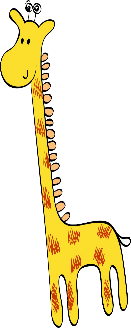 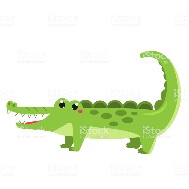 學生猜想學生猜想學生猜想人物心情人物心情人物心情